Preliminary Application TimelineProspective Board Candidates have the remaining of the year the Written Examination was taken to submit a notarized copy* of their endodontic certificate or letter from their program director/dean and the Preliminary Application. *(make a photo copy of your certificate – take it along with the original certificate to a notary ask them to notarize the photo copy as a true copy of the original)Once the Preliminary Application is approved by the ABE Credentials committee, the Prospective Board Candidate will be declared Board Eligible. Preliminary Application ProcessingProcessing of the Preliminary Application requires a completed and notarized Preliminary Application, a notarized copy of your endodontic certificate (if a certificate is not available, a notarized letter from the dean or director of the endodontic training program certifying that the certificate has been awarded may be substituted) and a completed Track Selection Form.No payment is due when submitting the Preliminary Applications as the $250 Prospective Board Candidate’s application fee you previously paid will transfer and pay in full the $250 Preliminary Application fee required for Board Eligible status. This fee will be forfeited if you do not transfer by December 31st of the year you took the Written Exam.Please send your completed forms to:American Board of Endodontics750 W Lake Cook Road Suite 137Buffalo Grove, IL  60089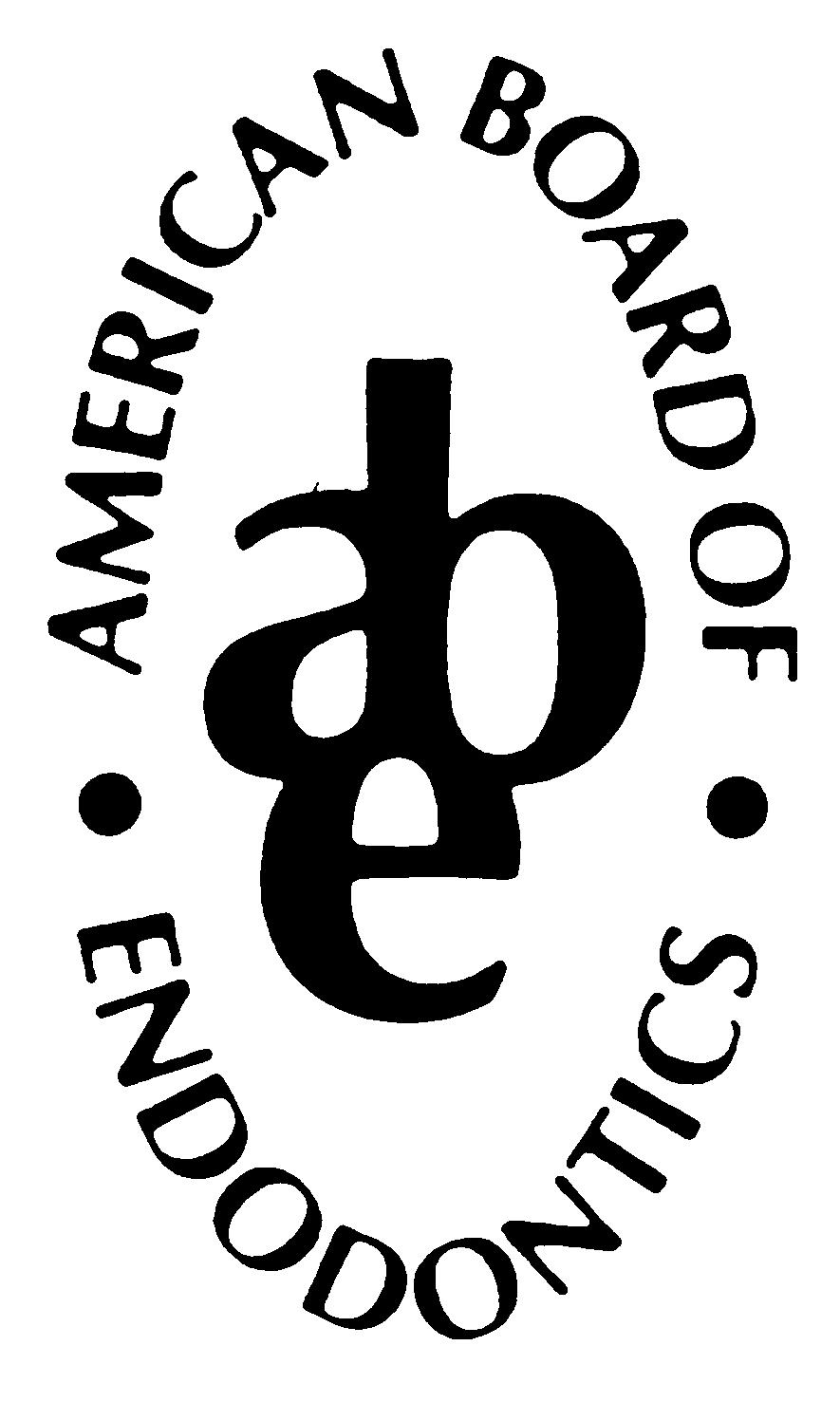 American Board of Endodontics			Instructions for Submitting the 		Preliminary Application for		      Prospective Board Candidates